MEMORANDUM  DEPARTMENT OF TRANSPORTATIONProject Development Branch, Standards and Specifications Unit(303)757-9474FAX (303)757-9820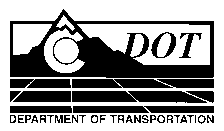 DATE:	November 1, 2012TO:	All Holders of Standard Special Provisions	FROM:	Larry Brinck, Standards and Specifications EngineerSUBJECT:	Revision of Section 630, Rolling RoadblockEffective this date, our unit is issuing a revised version of the standard special provision, Revision of Section 630, Rolling Roadblock.  This revised standard special is two pages long, and replaces the standard special provision of the same title dated May 5, 2011.  It should be used in projects having rolling roadblocks, beginning with projects advertised on or after November 29, 2012.  Please feel free, however, to include it projects advertised before this date.   The modifications in this revised version clarify how mobile attenuators will be paid, if they are required on this project.  Those of you who keep books of Standard Special Provisions should replace the now obsolete version of this standard special with this revised version. For your convenience, we are attaching a new Index of Standard Special Provisions, effective this same date.  In addition, you will find this and other special provisions that are being issued this date in one place in the CDOT Construction Specifications web site:http://www.coloradodot.info/business/designsupport/construction-specifications/2011-Specs/recently-issued-special-provisionsIf you have any questions or comments, please contact this officeLB/mrsAttachmentsDistribution: Per distribution list